  First Name of Application CV No 1647678Whatsapp Mobile: +971504753686 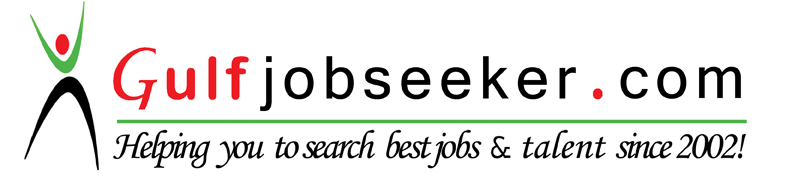 To get contact details of this candidate Purchase our CV Database Access on this link.http://www.gulfjobseeker.com/employer/services/buycvdatabase.phpCAREER OBJECTIVE:To be able to work in an environment that will help me realize my potential and become a productive individual that will help me in my future and to further enhance my knowledge and skills. WORK EXPERIENCES:Company		:	Al Dana Private Nursery	Position		:	Kindergarten Supervisor	Date			:	July 17,2013 to presentCompany		:	ABE International Business College	Position		:	Registrar SupervisorDate			:	Nov. 17, 2010 to Nov. 15, 2012Company		:	Paludpud Elementary School	Position		:	Preparatory TeacherDate			:	June 01, 2009 – April 01, 2010Company		:	Great Eastern InstitutePosition		:	Grade School TeacherDate			:	June 5, 2006 – April 03, 2009Company		:	Fortune Hong Kong Seafood Restaurant  Position		:	Food RunnerDate			:	July 3, 2000 - March 31, 2001LET Board PasserJanuary 03, 2007- Licensure Examination for TeachersPRC License Registration Number: 0934498SPECIAL SKILLS:Hard working, committed, optimistic, trustworthy, prompt and reliable.Good in written and verbal communication skills (English & Tagalog).Can operate computer program such as Microsoft Office & Microsoft Excel.With good human relations.SEMINARS ATTENDED:	Seminar on Research Methodologist and Action Research	Tarlac State University	November 20 – December 09, 2003	Seminar on Statistics	Tarlac Univesity 	Lucinda Campus – College of EducationRegional Seminar Workshop for Untrained Preschool Teachers and DayCare Worker DepEd – Region III Maimpis, City of San FernandoJune 25 – 26, 2009Transcending the Challenges of Preschool Education at Olongapo Convention, Center Olongapo City  	February 12, 2010	Registrars Training	AMA Computer University	May 10, 2011	Association of Placement Practioners of Colleges and Universities, Inc. 	(APPCU)	Tanghalang Teresita Quirino, University of Santo Tomas	March 8-9, 2012	SAP SUCP CONFERENCE & Job Fair	Makati City	February 28-29, 2012	Career Congress 2012 for Administrators in ManilaSMX Convention Center, Pasay CityJuly 20, 2012	EDUCATIONAL BACKGROUND:College LevelTARLAC STATE UNIVERSITYBachelor of Elementary EducationTarlac City2002 – 2006OSIAS COLLEGETarlac City2001 – 2002High School LevelGREAT EASTERN INSTITUTESan Roque La Paz, Tarlac	1995 – 1999Elementary LevelPROJECT SIX ELEMENTARY SCHOOLProject 6 Quezon City 1989 – 1995PERSONAL DATA:	Date of Birth		         :      May 30, 1982	Age			         :      33 yrs old	Civil Status		         :      Married	Citizenship		         :      Filipino	Height			         :      5’4”